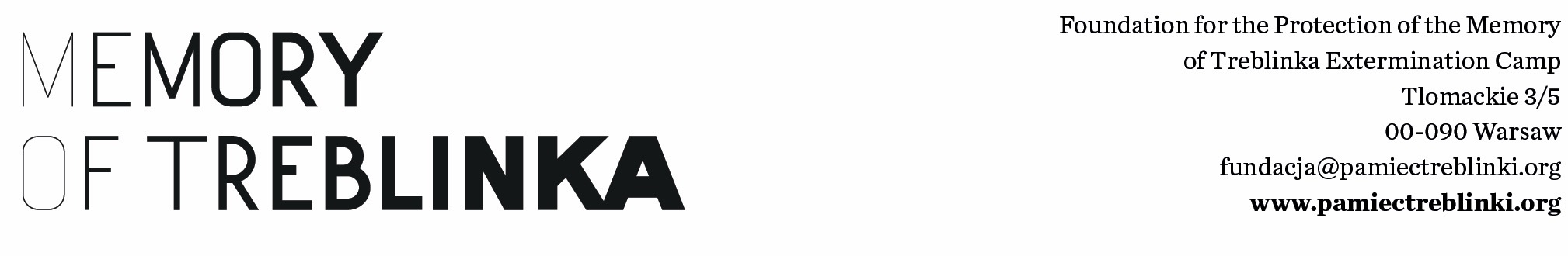 „Book of Names” questionnaireConsent to Personal Data ProcessingThe data controller as defined in the General Data Protection Regulation and relevant data protection legislation (GDPR) is The Memory of Treblinka Foundation, Tłomackie Street 3/5, 00-090 Warszawa, Poland.By providing the Foundation your personal data, you declare that you have read and expressly accepted the Foundation Privacy Policy and consequently give your free, specific, unequivocal and informed consent that your personal data shall be processed by the Foundation in accordance with the provisions of the Privacy Policy for the scientific or historical research purposes and primarily for the creation of a list of victims of the Treblinka II extermination camp. If you refuse to consent or to provide the required data The Foundation will not include the data you provide in your testimony into the Treblinka II victims database and will not process your personal data as described in the Privacy Policy.You also acknowledge and agree that the personal data you provided may be disclosed to entities being Holocaust data processors as well as to those processing the data for scientific or historical research purposes subject to the conditions described in our Privacy Policy. We may also disclose personal data to the contractors to implement appropriate technical and organizational measures to ensure safety of the personal data.If you believe that the processing of your personal data is contrary to the GDPR rules you may lodge a complaint with the supervisory authority.Further information is available within our Privacy Policy. If you have any further questions you may also read our Q&A page or directly contact our office.  I hereby give my free, specific, unambiguous and informed consent for my personal data included in my testimony to be processed for the purposes of scientific or historical research including the creation of a list of victims of Treblinka II extermination camp in accordance with Privacy Policy.  I hereby give my free, specific, unambiguous and informed consent to disclose my name, surname and my connection to the victim only to other entities collecting data of victims of Holocaust or conducting scientific and historical research, provided that they sign with the “Memory of Treblinka” Foundation an agreement regulating the processing of personal data by these entities in accordance with the applicable law. I hereby give my free, specific, unambiguous and informed consent to share my name, surname and my connection to the Holocaust victim on the universally accessible website of the " Memory of Treblinka" Foundation.       (town)		                 (date)						  (signature)We ask that you return the questionnaire by mail or by e-mailing a scanned copy to the "Memory of Treblinka" FoundationName and surname – if applicable, names used previously, in the case of women – maiden names:Date and place of birth:Place of residence (before and during the war – in which ghetto was the person placed):
Parents’ names (mother’s maiden name):Education: Trade (before and after the war):Place of death:Other information:Spouse:Children:Other people who were murdered: In what relation to you was the person (people) described?What is the source of information about the person described?Name and surname of the person completing this questionnaire:Contact details (email, address,and telephone): Date of completing the questionnaire: 